                  ҠАРАР                                                          ПОСТАНОВЛЕНИЕ«08» декабрь 2022  йыл.                             № 93а                                  «08» декабря 2022 года.«О публичных слушаниях по проекту решения Совета сельского поселения Ишбердинский сельсовет “О бюджете сельского поселения Ишбердинский сельсовет муниципального района Баймакский район Республики Башкортостан на 2023 год и плановый периоды на 2024-2025 годы».	В соответствии статьей 28 Федерального закона «Об общих принципах организации местного самоуправления в Российской Федерации», иными законами и нормативными правовыми актами Российской Федерации, Республики Башкортостан, Уставом сельского поселения Ишбердинский сельсовет муниципального района Баймакский район Республики Башкортостан, Положением о публичных слушаниях в сельском поселении Ишбердинский сельсовет МР Баймакский район ‚ утвержденным решением Совета №58 от «03 »марта 2016 года Совет сельского поселения Ишбердинский сельсовет муниципального района Баймакский район Республики БашкортостанРЕШИЛ:1. Провести публичные слушания по проекту решения Совета сельского поселения Ишбердинский сельсовет муниципального района Баймакский район Республики Башкортостан «О бюджете сельского поселения Ишбердинский сельсовет муниципального района Баймакский район Республики Башкортостан на 2023 год и плановые периоды на 2024-2025 годы.2. Публичные слушания по проекту решения Совета сельского поселения Ишбердинский сельсовет муниципального района Баймакский район Республики Башкортостан назначить на:-26.12.2022г. в 11:00ч. в здании Администрации сельского поселения Ишбердинский сельсовет по адресу: 453677, Республика Башкортостан, Баймакский район, с. Ишберда, ул.К.Мингажева, д.28 (здание сельской администрации).3. Для подготовки и проведения публичных слушаний по проекту бюджета сельского поселения Ишбердинский сельсовет муниципального района Баймакский район РБ создать комиссию по организацию и проведению публичных слушаний в составе:                                    - председатель комиссии: глава СП Исяндавлетова Г.Р.                                       - секретарь комиссии: Умурзакова Л.Р.                                       - члены комиссии: депутат Каримов И.С.                                                                       депутат Идельбаева А.А.4. Обнародовать указанное решение путем размещения на информационном стенде в здании сельского поселения Ишбердинский сельсовет муниципального района Баймакский район Республики Башкортостан, на официальном сайте сельского поселения Ишбердинский сельсовет муниципального района Баймакский район Республики Башкортостан: http://ishberda.ru5.  Контроль за исполнением настоящего решения оставляю за собой.     Председатель Совета сельского поселениеИшбердинский сельсоветМР Баймакский район РБ                                                 Г.Р. ИсяндавлетоваС http://ishberda.ru/БАШКОРТОСТАН  РЕСПУБЛИКАҺЫБАЙМАК  РАЙОНЫ  МУНИЦИПАЛЬ РАЙОНЫНЫҢ  ИШБИРҺҘЕ  АУЫЛ  СОВЕТЫ АУЫЛ  БИЛӘМӘҺЕ ХАКИМИӘТЕ453677,Баймаҡ районы,Ишбирҙе ауылы,С. Юлаев урамы, 29тел.:8(34751) 4-67-44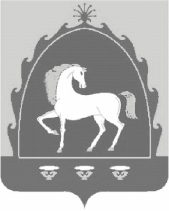 АДМИНИСТРАЦИЯ СЕЛЬСКОГОПОСЕЛЕНИЯ ИШБЕРДИНСКИЙСЕЛЬСОВЕТ МУНИЦИПАЛЬНОГОРАЙОНА БАЙМАКСКИЙ РАЙОНРЕСПУБЛИКИ БАШКОРТОСТАН453677, Баймакский район, с.Ишберда, улица С. Юлаева, 29тел.: 8(34751) 4-67-44